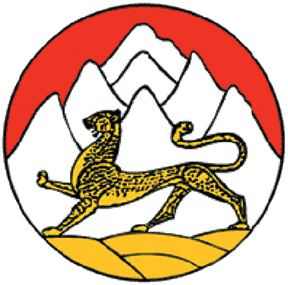 РЕШЕНИЕСОБРАНИЯ ПРЕДСТАВИТЕЛЕЙ ПРИТЕРЕЧНОГО СЕЛЬСКОГО ПОСЕЛЕНИЯ МОЗДОКСКОГО РАЙОНАРЕСПУБЛИКИ СЕВЕРНАЯ ОСЕТИЯ-АЛАНИЯ№13                                                                                               от 30.04.2019г.О внесении изменений и дополнений в решение Собрания представителей Притеречного сельского поселения от 19.04.2017г.№8 «О внесении изменений и дополнений в Правила землепользования и застройки Притеречного сельского поселения Моздокского района РСО-Алания 23.11.2012г. №22 «Об утверждении генерального плана поселения и территориального планирования, а так же правила землепользования и застройки (градостроительные регламенты) Притеречного сельского поселения Моздокского района РСО-Алания»В соответствии с Градостроительным кодексом РФ от 29.12.2004г. №190-ФЗ и в целях приведения Правил землепользования и застройки Притеречного сельского поселения Моздокского района Республики Северная Осетия-Алания в соответствии с действующим законодательством, Собрание представителей Притеречного сельского поселенияр е ш и л о :Принять к рассмотрению проект Решения собрания представителей Притеречного сельского поселения «О внесении изменений и дополнений в решение Собрания представителей Притеречного сельского поселения от 19.04.2017г. №8 «О внесении изменений и дополнений в Правила землепользования и застройки Притеречного сельского поселения Моздокского района РСО-Алания 23.11.2012г. №22 «Об утверждении генерального плана поселения и территориального планирования, а так же правила землепользования и застройки (градостроительные регламенты) Притеречного сельского поселения Моздокского района РСО-Алания»».Провести публичные слушания по проекту Решения собрания представителей Притеречного сельского поселения «О внесении изменений и дополнений в решение Собрания представителей Притеречного сельского поселения от 19.04.2017г. №8 «О внесении изменений и дополнений в Правила землепользования и застройки Притеречного сельского поселения Моздокского района РСО-Алания 23.11.2012г. №22 «Об утверждении генерального плана поселения и территориального планирования, а так же правила землепользования и застройки (градостроительные регламенты) Притеречного сельского поселения Моздокского района РСО-Алания» 31 мая 2019 года в 14.00 часов в зале здания администрации местного самоуправления Притеречного сельского поселения по адресу: РСО-Алания, Моздокский район, п.Притеречный, ул.Кирова №19.3. Поручить депутатской комиссии по законности (ул. Кирова, 19, тел.: 98-1-96) осуществить сбор замечаний и предложений по проекту.4.На публичные слушания приглашаются депутаты Собрания представителей Притеречного сельского поселения, должностные лица администрации местного самоуправления Притеречного сельского поселения, представители общественных объединений, политических партий, средства массовой информации и все желающие граждане.Обнародовать настоящее Решение на информационном стенде в здании администрации местного самоуправления Притеречного сельского поселения Моздокского района.И.о.Главы Притеречногосельского поселения					                    Н.Г. 	Радушева 